UNIVERSIDAD FRANCISCO DE PAULA SANTANDERPROGRAMA DE ARQUITECTURA RESOLUCIÓN No. 003MEDIANTE LA CUAL SE FIJAN LAS FECHAS DE EXÁMENES DE HABILITACION , DEL 16 AL 19 DE DICIEMBRE DE 2019, DEL SEGUNDO SEMESTRE DE 2019LA  DIRECTORA DEL PROGRAMA DE ARQUITECTURA  DE LA UNIVERSIDAD FRANCISCO DE PAULA SANTANDER, EN USO DE SUS FACULTADES REGLAMENTARIAS,RESUELVE:ARTÍCULO PRIMERO: Establecer las fechas de Habilitaciones  correspondientes a los estudiantes del programa de ARQUITECTURA durante el SEGUNDO SEMESTRE DEL 2019.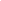 PRIMER SEMESTRE SEGUNDO SEMESTRETERCER SEMESTRECUARTO SEMESTREQUINTO SEMESTRESEXTO SEMESTRESEPTIMO SEMESTREOCTAVO SEMESTRENOVENO SEMESTREDECIMO SEMESTRENOMBRE ASIGNATURAGRUPOFECHAS EXAMENHISTORIA ANTIGUAA  y B16  de diciembreMATEMATICAS Y GEOMETRIAA y B17 de diciembre TECNICAS DE DIAGRAMACION Y PRESENTACION A  y B18 de diciembreTECNICAS DE ESTUDIO  A y B19 de diciembreINTRODUCCION A LA VIDA UNIVA y B16  de diciembreNOMBRE ASIGNATURAGRUPOFECHAS EXAMENHISTORIA MEDIEVALA y B16  de diciembreGEOMETRIA DESCRIPTIVAA  y B17  de diciembreFOTOGRAFIA DIGITAL A y B18  de diciembreESTRUCTURAS IA y B19  de diciembreESTRATEGIAS Y PROCESO DE DISEÑOSA y B16  de diciembreNOMBRE ASIGNATURAGRUPOFECHAS EXAMENHISTORIA PRINCIPIOS DE LA MODERNIDADA y B16  de diciembreESTRUCTURAS IIA y B17 de diciembreSOCIOLOGIA IA  18  de diciembreCONSTRUCCION DEL CONOCIMIENTOA19  de diciembreNOMBRE ASIGNATURAGRUPOFECHAS EXAMENHISTORIA MODERNAA y B16  de diciembreCONCEPTOS BASICOS DE URBANISMOA y B17 de diciembreOBRA NEGRAA y B18  de diciembreINTRODUCCION AL METODO CIENTIFICOA y B19  de diciembreNOMBRE ASIGNATURAGRUPOFECHAS EXAMENHISTORIA CONTEMPORANEAA16  de diciembreFORMACION Y EXTENSION DE CIUDA17 de diciembreOBRA GRISA y B18  de diciembreSOCIOLOGIA II A y B19  de diciembreNOMBRE ASIGNATURAGRUPOFECHAS EXAMENHISTORIA LATINOAMERICANA COLOMBIANA A 16  de diciembreDISEÑO URBANOA y B17 de diciembreOBRA BLANCAA y B18  de diciembreSOCIOLOGIA IIIA y B19  de diciembreNOMBRE ASIGNATURAGRUPOFECHAS EXAMENELECTIVA Arquitectura y Materiales A 16  de diciembreELECTIVA laboratorio de Ciudad y ViviendaA17 de diciembreDISEÑO AMBIENTALA y B18  de diciembreINSTALACIONES TECNICASA Y B19  de diciembreINGLES IA y B16  de diciembreNOMBRE ASIGNATURAGRUPOFECHAS EXAMENPRESUPUESTO Y PROGRAMACIONA 16  de diciembreINGLES  IIA y B17 de diciembreCONSTITUCION Y CIVISMO A18  de diciembreELECTIVA PATRIMONIOA19  de diciembreELECTIVA ESPACIO PUBLICO Y CULTURA CIUDADANA A16  de diciembreNOMBRE ASIGNATURAGRUPOFECHAS EXAMENGESTION  IA y B16  de diciembreMETODOLOGIA DE LA INVESTIGACIONA 17 de diciembreINGLES IIIA18  de diciembreELECTIVA LABORATORIO CERAMICA A19  de diciembreELECTIVA MEDIOS DIGITALES A16  de diciembreNOMBRE ASIGNATURAGRUPOFECHAS EXAMENSEMINARIO DE INVESTIGACION A 16  de diciembreELECTIVA BIOCLIMATICA A17 de diciembreGESTION E INNOVACION EN LA CONSTRUCCIONA18  de diciembreGESTION IIA y B19  de diciembreETICA PROFESIONALA Y B16  de diciembre